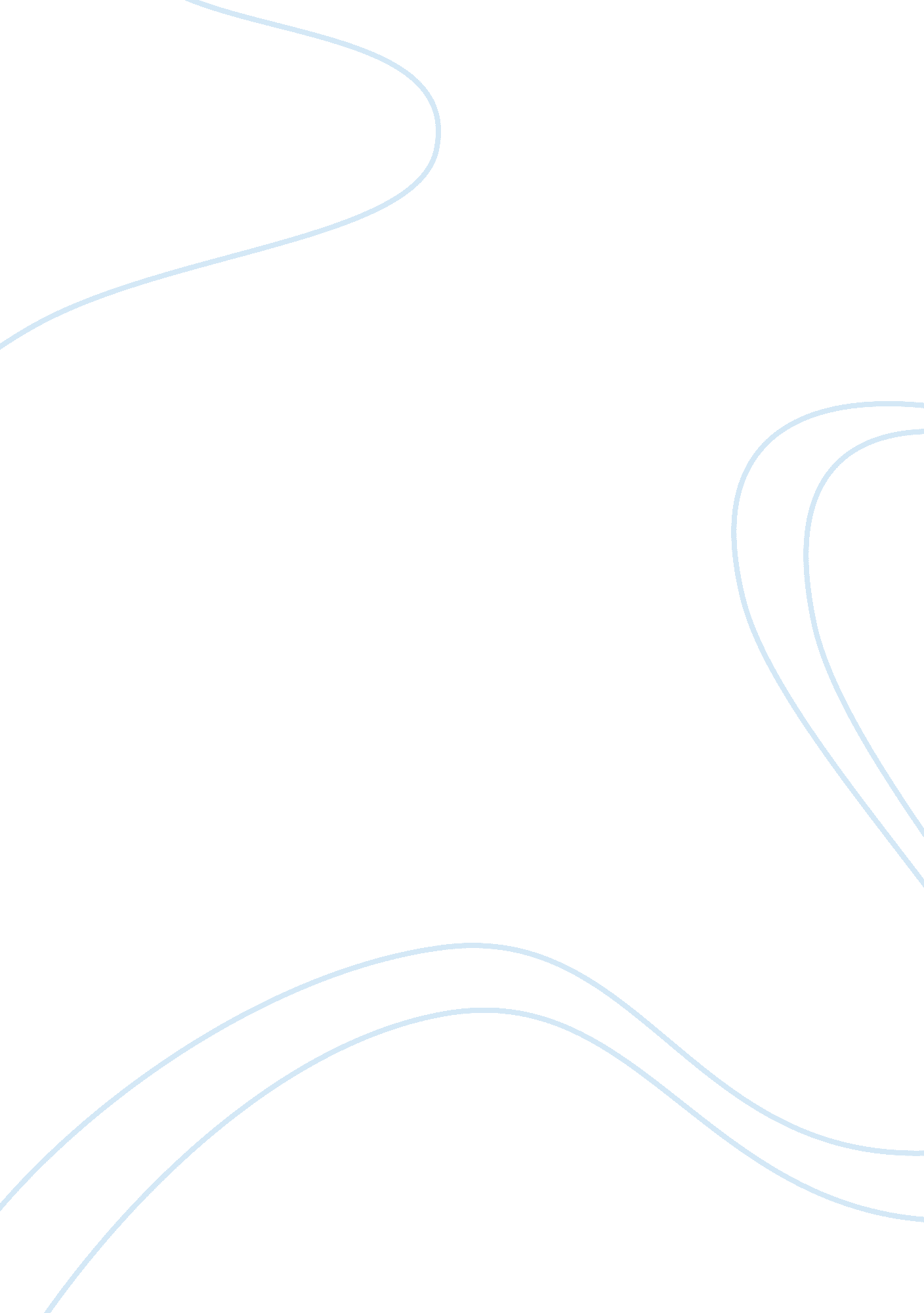 Job opportunity in banking careers in indiaBusiness, Industries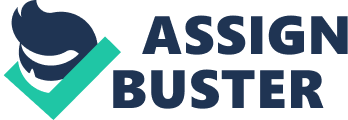 India is a developing country, here banks are considered as the backbone of our country’s economy. The banking sector in India is growing at a very high rate; with rapid advancements and growth in the banking sector has paved way for many banking career opportunities. With this kind of growth it comes as no Surprise that the banking sector was the largest job provider for the last 3 years. With growing appetite of banks there is clearly a huge opportunity for people who want to have banking as their career option. Banking is a career that provides opportunities to students from all subjects. Banking today is a niche career for enthusiasts in the field of commerce and accounts. For the beginners, it is the first step towards understanding the global economy, discovering the challenges of the marketplace and identifying themselves with a career that provides them with tremendous opportunities, both within the country and abroad. Today banking is amongst the top paying fields in the area of commerce and accountancy. Jobs are not only provided by the private banks but also the public banks, which are opening up in different parts of our country creating a job opportunity for the college graduate students thus increasing the jobs opportunity for the students. Other opportunities available in banking sector are financial managers, Bill and account collectors, bank tellers, loan officers, financial service representatives, book keeping and audit clerks. For building up career in banking one must have the skills like, how to deal with customers, one must be patient towards the customer, one must be good with numbers and accounting skills, should have good Analytical Skills. As an aspirant who wishes to have career or to make a career in the banking industry have quite a lot of options to choose from not only from the conventional fields like marketing, sales, financial analysts, HR, client services etc. in banking sector but also from upcoming areas such as investment banking, Internet banking etc. Banking sector provides excellent opportunities to develop an understanding at the global economy. There are lot of perks too of making a career in banking sector like, Comparatively secure Job, Provision of Home Posting, Industry Standard salary, Pension for Older People, Annual Medical Compensation, Holiday Homes and Annual Leave Fare Concession, Reservation of School Seat, Annual Incentives etc. Banking career includes relationship managers, personal banking, personal banking, loan officers, wealth advisory, finance service representatives etc. Indian banking is competitive made so more opportunities are landing. Indian banks follow employee benefits norms and have great promotion opportunities. Private banks such as ICICI, HDFC, yes bank etc. are too known to posses great learning and growing environment for young professionals. 